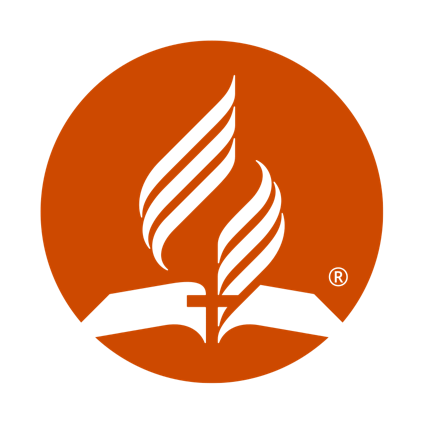 
Église Adventiste du 7ème Jour de la Guadeloupe
Section locale de 
AdresseAutorisation conforme au droit à l’imageJe soussigné (e)    ____________________________________________________Demeurant à : _______________________________________________________Adresse ____________________________________________________________Code postal ______________________Ville _______________________________Né (e) le : __________________________ à _______________________________ Agissant en mon nom personnelAutorise l’Église Adventiste du 7ème Jour de la Guadeloupeà exploiter mon image pour la réalisation de programmes filmés et la publication sur
les réseaux sociaux tels que Instagram, Youtube, Facebook, Tiktok etc…La présente autorisation d’exploitation de mon droit à l’image est consentie à titre gratuit. Je me réserve le droit de revenir sur cette autorisation si l’utilisation n’est pas conforme à la charte chrétienne ou pour tout autre raison.Fait à 
LeSignature